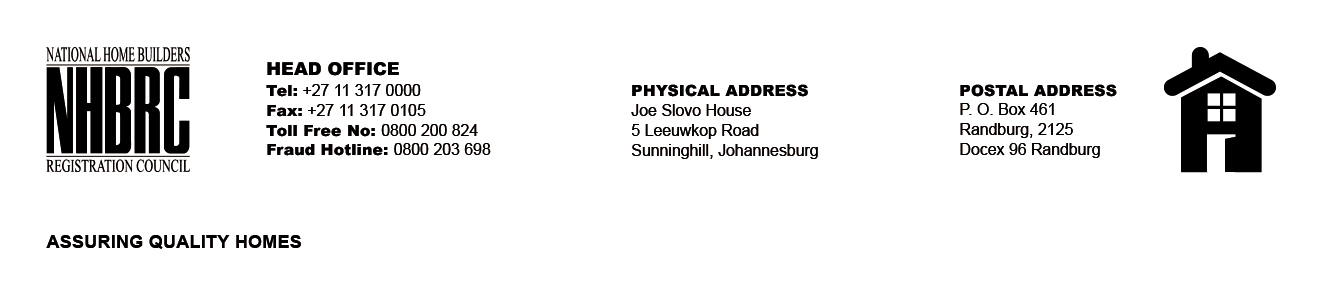 BID NUMBER      : NHBRC 03/2023_NC (KIMBERLEY OFFICE)CLOSING DATE   : 08 AUGUST 2023 @ 11H00BID DESCRIPTION: REQUEST FOR PROPOSALS: APPOINTMENT OF A SERVICE PROVIDE TO PROVIDE ACCOMMODATION AND PARKING FACILITIES FOR NHBRC (KIMBERLEY OFFICE) FOR A LEASE PERIOD OF NINE (09) YEARS, ELEVEN (11) MONTHS.BID NUMBER      : NHBRC 03/2023_NC (KIMBERLEY OFFICE)CLOSING DATE   : 08 AUGUST 2023 @ 11H00BID DESCRIPTION: REQUEST FOR PROPOSALS: APPOINTMENT OF A SERVICE PROVIDE TO PROVIDE ACCOMMODATION AND PARKING FACILITIES FOR NHBRC (KIMBERLEY OFFICE) FOR A LEASE PERIOD OF NINE (09) YEARS, ELEVEN (11) MONTHS.BID NUMBER      : NHBRC 03/2023_NC (KIMBERLEY OFFICE)CLOSING DATE   : 08 AUGUST 2023 @ 11H00BID DESCRIPTION: REQUEST FOR PROPOSALS: APPOINTMENT OF A SERVICE PROVIDE TO PROVIDE ACCOMMODATION AND PARKING FACILITIES FOR NHBRC (KIMBERLEY OFFICE) FOR A LEASE PERIOD OF NINE (09) YEARS, ELEVEN (11) MONTHS.